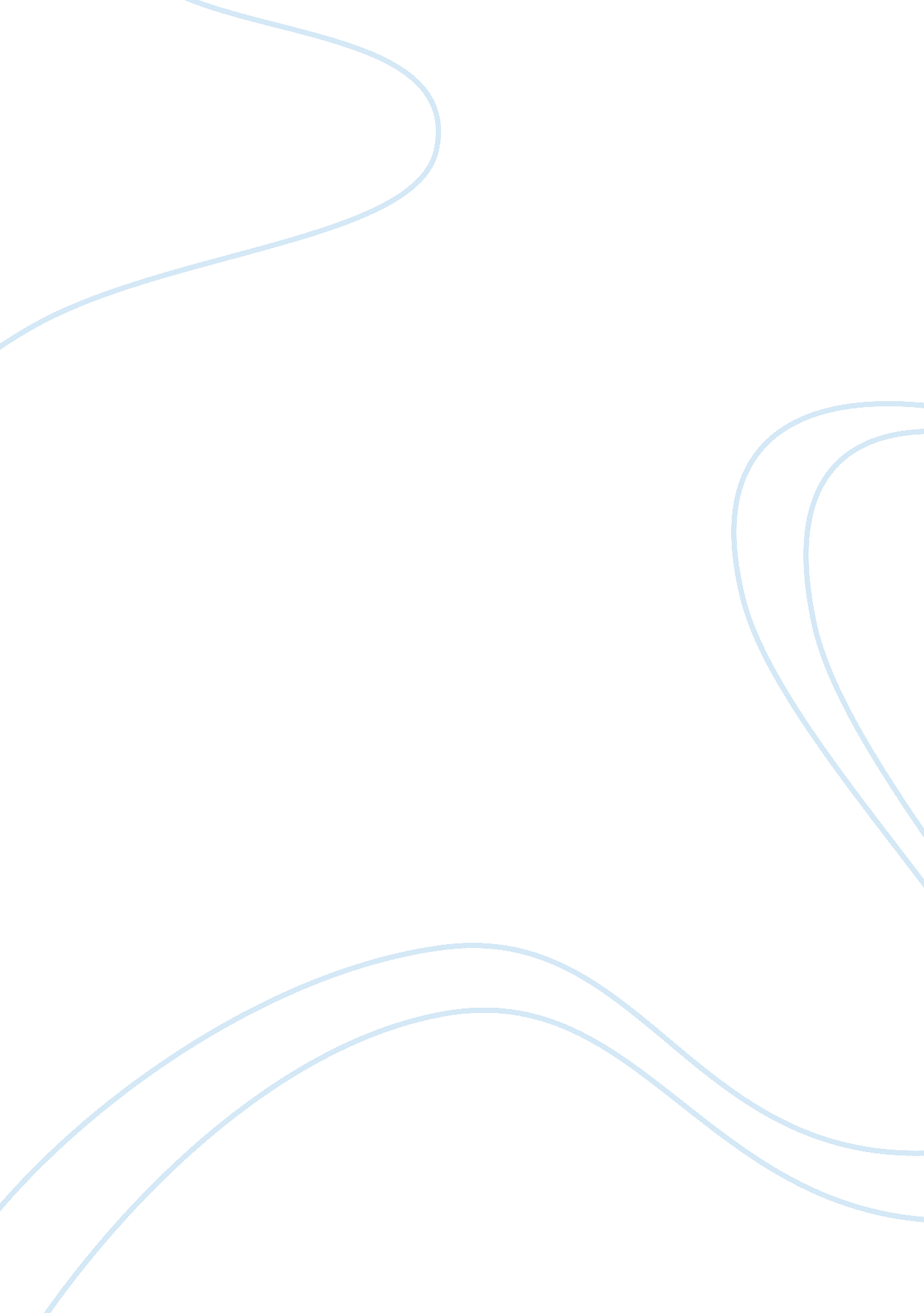 Tartuffe in literatureLiterature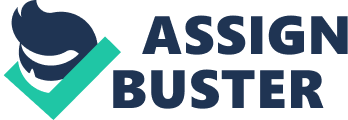 Actually, during the whole play, Tartuffe is playing the role of innocent. However, the brightest scene, when actors are playing actors is Scene V, Act IV at the end of the play, when Tartuffe and Elmire are playing before each other. Tartuffe wants to deceive Orgon’s wife and have some fun and Elmire is playing before her husband who is hiding under the table in order to prove that Tartuffe is a rascal. 
Moliere wants to show that evil can make us ridiculous, therefore we should struggle with it. Also, the author proves the fact that a person who brings evil will finally suffer from it himself. 
The words of Tartuffe “ I have never gazed on you, perfect creature, without admiring… etc” teach us not to believe the flattery. It is not a simple irony but a nice lesson. It is not a parody, but a scene from a real-life that can be met every day.” O marvelous beauty, a devotion never to be equaled” – it seems that these words can be pronounced only by a sincere person, a mean one simply does not know such words. However, Moliere proves that evil can obtain different forms and it is very important to know how to recognize it. 